GCSC Military Park ~ Sponsorship FormAnnual Inscription Policy:  The GCSC Military Park is an on-going project.  For all sponsorships received by December 31 of the current year, the corresponding inscriptions will be installed in the Military Park by spring of the following year.  If you require additional information, please contact the GCSC Foundation Office at (850) 872-3815.YES, I/we would like to sponsor the GCSC Military Park at the following level:CONTACT INFORMATION:Sponsor Name for Recognition Materials: _______________________________________________________________Contact: ________________________________________________Address: __________________________________________________________________________City:  ___________________________________State:  __________ Zip:  ___________________Email:  _______________________________________________________________________________________________Phone:  _________________________________________________________INSCRIPTION:  Inscriptions for Gold and Silver Patrons may include an individual name, company name, veteran name and/or active duty member of the armed forces.  Inscriptions for Patriot Pavers are reserved for a veteran name and/or active duty member of the armed forces only.  Please list your inscription in the number of spaces specified below.  Inscriptions are limited to text in CAPTIAL LETTERS (no logos or symbols are allowed).   Inscriptions may include any of the following:  Rank, Name, Branch of Service, War or Conflict, Dates of Service, Noted Campaigns or Invasions, Name of Ship or Type of Aircraft, Special Awards, KIA or MIA Designation and Date. **To complete form start on Box 1 (Move from left to right. Leave blank space when necessary.) Gold Patron or Silver Patron (Plaque Recognition:  1 line; 36 total spaces)Individual Name, Company Name, Veteran Name and/or Active Duty Member of the Armed ForcesPatriot Patron (Paver Recognition:  3 lines of 15 spaces) Reserved for Veteran Name and/or Active Duty Member of the Armed Forces OnlyPAYMENT INFORMATION: Check:  Payable to Gulf Coast State College Foundation (mailing address below);  Amount:  $_______________________ Credit Card:     Visa         MC         AMEX;  Amount $________________________; Name on Card:  _______________________________________________________       Card #:  _________________________________________________________________;  Expiration Date:   ________________________; CID (3 or 4 Digit Code) ________________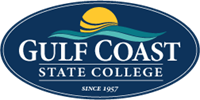 Please return this form and payment to:Gulf Coast State College FoundationLori Eldridge, 5230 W. Highway 98, Panama City, FL 32401850.769.1551 x-6010 (phone)  850.767.8014 (fax)  meldridg2@gulfcoast.edu(email)